Утверждаю:Заведующий МБДОУ «Карапсельский детский сад №8»                                                                                                                          Л.А. Сачкова__________	                                                                                                                                                  Заведующий МБДОУ		 Муниципальное бюджетное дошкольное образовательное учреждение «Карапсельский детский сад №» 8 «Юный патриот» Проект по нравственно-патриотическому воспитаниюдля старших дошкольников.Исполнитель:Ящук Екатерина СергеевнаСеврунова Мария Юрьевна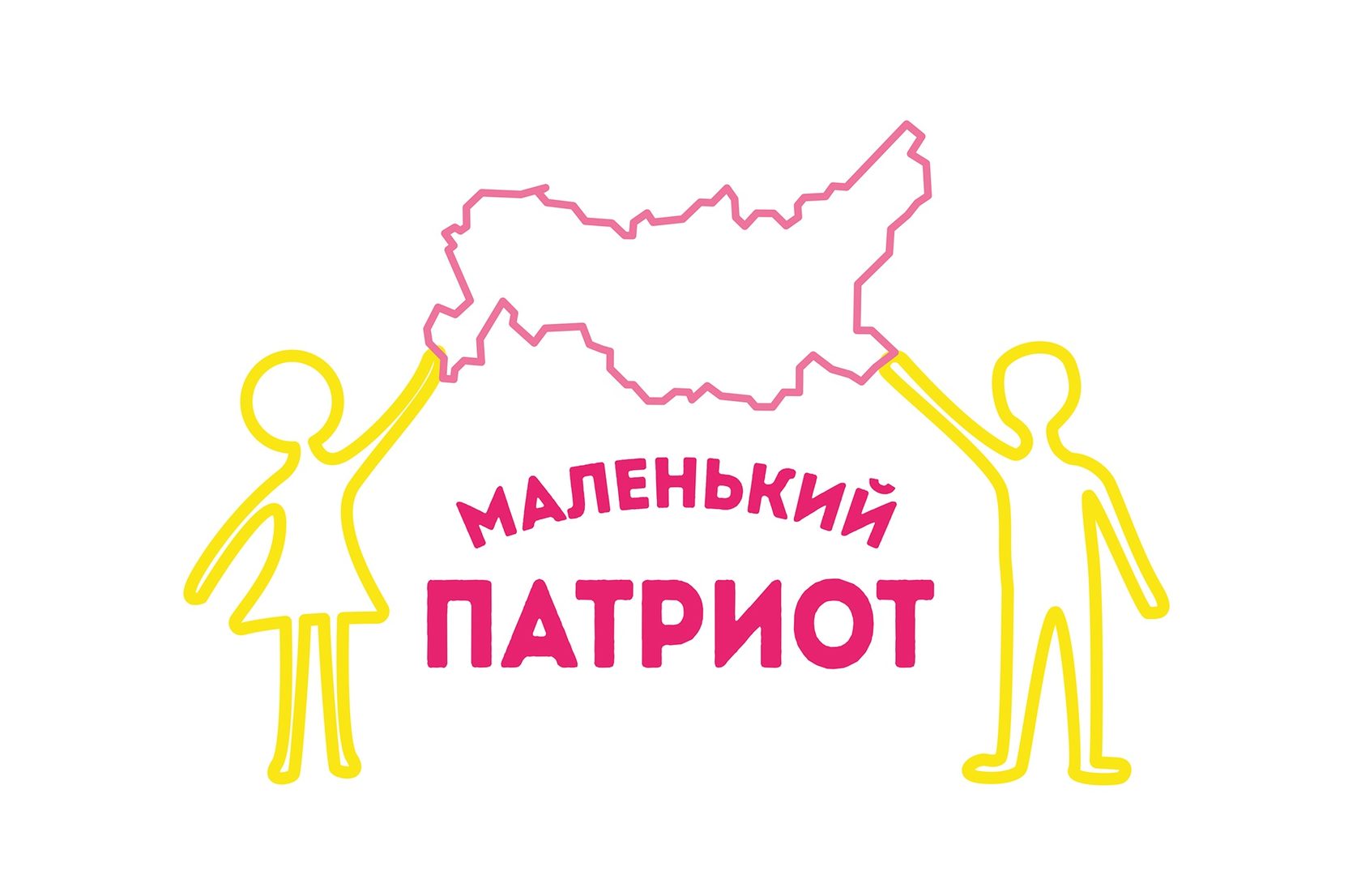 	С. Карапсель 2022	Содержание.Паспорт проекта………………………………………………3Пояснительная записка………………………………………3Актуальность………………………………………………….4Цель проекта…………………………………………………..5Задачи проекта………………………………………………...5Форма и методы реализации проекта………………………..6Ожидаемые результаты………………………………………6Этапы проекта…………………………………………………8Содержание проекта…………………………………………..9 Работа с родителями………………………………………….16 Критерии показателей результативности реализации проекта…17 Список литературы…………………………………………….19Паспорт проекта.Проект рассчитан на старшую подготовительную, к школе группу ДОУ Авторы проекта: Ящук Е.С, Севрунова М.Ю.Тема проекта: нравственно-патриотическое воспитание «Юный патриот»Тип проекта: познавательный, групповой, долгосрочныйСроки реализации, продолжительность проекта: 1 учебный год (с сентября по декабрь)Участники проекта: Воспитатели группы, дети, родители, Пояснительная записка.«Воспитание любви к родному краю, к родной культуре, к родному городу,к родной речи - задача первостепенной важности, и нет необходимостиэто доказывать.
Но как воспитать эту любовь? Она начинается с малого - с любви к своей семье, к своему дому. Постоянно расширяясь, эта любовь к родному переходит в любовь к своему государству, к его истории, его прошлому и настоящему, а затем ко всему человечеству».Академик Д.С. Лихачёв     Патриотическое чувство не возникает у людей само по себе. Это результат длительного целенаправленного воспитательного воздействия на человека, начиная с самого раннего возраста, под влиянием среды, образа жизни и воспитательной работы в семье, в дошкольном учреждении, в школе, в трудовом коллективе.     Формирование представлений о Родине, воспитание патриотических чувств – работа сложная, требующая от нас – воспитателей большой убежденности и вдохновения. Она должна пронизывать этими чувствами весь педагогический процесс, систематически и планомерно на протяжении всего учебного года.    Любовь маленького ребенка к Родине начинается с отношения к самым близким людям – матери, отцу, бабушке, дедушке, сестренкам и братишкам, с любви к своему дому, улице, двору, где он живет, детскому саду, посёлку, городу, району. Трудно переоценить в этой связи целенаправленную работу с детьми, которую необходимо проводить по формированию у детей первых чувств гражданственности.      Надо помнить, что дошкольник воспринимает окружающую его действительность эмоционально, поэтому патриотические чувства к родному городу у него проявляются в чувстве восхищения своим городом. Чтобы у ребенка сформировалось чувство любви к родному городу, необходимо: воспитывать положительное отношение к тем местам, где он родился и живет, развивать умение видеть и понимать красоту окружающей жизни, желание узнать больше об особенностях родного края, людях-первооткрывателях, культуре, истории и окружающей природы. Психологи утверждают: нравственные качества не могут возникнуть путем естественного «созревания». Их развитие и формирование осуществляется постепенно в процессе накопления и эмоционального освоения конкретных фактов, и зависит это от средств и методов воспитания, от условий в которых живет ребенок. Именно эти чувства необходимо вызвать в процессе работы по ознакомлению детей с родным городом.Актуальность проекта.      Проблема патриотического воспитания подрастающего поколения сегодня одна из наиболее актуальных. Принята государственная программа «Патриотическое воспитание граждан Российской Федерации», ориентированная на все социальные слои и возрастные группы граждан России.       Дети, начиная с дошкольного возраста, страдают дефицитом знаний о родном городе, стране, особенностях русских традиций. Равнодушное отношение к близким людям, товарищам по группе, недостаток сочувствия и сострадания к чужому горю. Недостаточно сформирована система работы с родителями по проблеме нравственно-патриотического воспитания в семье. О важности приобщения ребенка к культуре своего народа написано много, поскольку обращение к отечеству, наследию, воспитывает уважение, гордость за землю, на которой живешь.      Патриотическое воспитание дошкольников — одна из задач нравственного воспитания, включающая в себя воспитание любви к близким людям, к детскому саду, к родному краю и к родной стране, культурному достоянию своего народа, своей нации и толерантного отношения к представителям других национальностей, воспитание уважительного отношения к труженику и результатам его труда, родной земле, защитникам Отечества, государственной символике, традициям государства и общенародным праздникам.       Поэтому детям необходимо знать и изучать культуру своих предков. Именно акцент на знание истории народа, его культуры поможет в дальнейшем с уважением и интересом относиться к культурным традициям других народов.Цель проекта.      Цель: расширить представления детей об истории родного края, об обычаях и традициях народа. Совместно с родителями оформить в группе уголок по патриотическому воспитанию в трех направлениях:- моя малая Родина (с. Карапсель) Создание рисунков на стенах группы (родители, воспитатели)- мой край (Красноярский край), разработка баннера (воспитатели, дети, родители)- моя страна (Россия) выставка рисунков (дети, родители, воспитатели)Задачи проекта.Задачи:     Формировать нравственные качества личности через ознакомление с родным городом, краем, страной; представление о значимости труда взрослых, воспитывать гордость и уважение к труду; основы экологической культуры, гуманного отношения ко всему живому.     Развивать речевую активность, связную речь (через составление повествовательных, а так - же описательных рассказов о родном городе, крае; знакомство с произведениями местных поэтов); музыкальные способности через знакомство с творчеством местных музыкальных групп и ансамблей; художественный вкус и любовь к прекрасному, творческие способности.     Воспитывать любовь и привязанность к своей семье, родному дому, земле, где он родился; уважение к своему народу, его обычаям, традициям; чувства уважения и заботы к Защитникам Отечества; чувства уважения к профессиям и труду взрослых; толерантное отношение к представителям других национальностей.     Способствовать активному вовлечению родителей в совместную деятельность с ребенком в условиях семьи и детского сада.Форма и методы реализации проекта.Форма реализации проекта: групповая Время проведения: вторая половина дня.Работа по патриотическому воспитанию проводится с применением разнообразных форм и методов.Формы: - познавательная образовательная деятельность;- тематические досуги;- экскурсии к местным достопримечательностям;Методы:- просмотр презентаций по теме;- беседа;- чтение художественных произведений;- прослушивание музыкальных произведений, песен;- чтение и разучивание стихотворений;- изобразительное художественное творчество- составление рассказов- домашние задания для совместного выполнения детей и родителейОжидаемые результаты.      Наличие у детей знаний об истории возникновения села, края, его достопримечательностях, природных богатствах, социально-экономической значимости, символике родного края; возникновение стойкого интереса к прошлому, настоящему и будущему родного города, чувства ответственности, гордости, любви и патриотизма. Привлечение семьи к патриотическому воспитанию детей.Дети должны знать:Краткие сведения об истории села;Стихи, произведения искусства местных поэтов и художников Красноярского края;Знать символику своей страны, Иметь представление о Президенте, Правительстве России; о воинах-защитниках Отечества, о ветеранах ВОВ;Понимать сопричастность к социальной и окружающей среде, осознавать себя полноправным членом общества;Представителей других национальностей, населяющих нашу страну (уважать их культуру и традиции).Этапы проекта.Содержание проекта. Работа с родителями.11. Критерии показателей результативности реализации проекта.      Уровень результативности определяется через наблюдение воспитателя и беседу с ребёнком. Результаты оцениваются по 3 бальной системе, где:3- высокий уровень.Ребёнок самостоятельно, полным ответом отвечает на вопросы воспитателя, не испытывает затруднений.2- средний уровень.Ребёнок иногда нуждается в помощи воспитателя, допускает незначительные ошибки. На поставленные вопросы отвечает последовательно, но иногда ответы бывают слишком краткими.1- низкий уровень.Ребенок часто допускает ошибки. На поставленные вопросы затрудняется ответить или отвечает с трудом, в основном неверно.Критерии оценивания беседы с ребёнком:1. «Мое село»Знание о своей малой Родине краткую историю, памятники «Красноярский край» Знание символики Красноярского края, несколько крупных предприятий, крупные города, знаменитостей в области культуры, искусства, литературы.«Многонациональность»: народы, проживающих на территории края.3. «Россия»Знание правительства России, символики, несколько государственных праздников.Список литературы:1.  Позднякова Е.А., Гражданское воспитание в дошкольном образовательном           учреждении; Планирование, разработка занятий и мероприятий// автор        составитель Е.А.Позднякова, г.Волгоград Учитель 2008, 148с.2.  Евтушенко С., Веселова Л. Воспитание большого гражданина России. //         Дошкольное воспитание 2007 №6, с.118-121.3.  Игушенцева А. Музей боевой славы // Дошкольное воспитание 2006 №5, с.11-13.4.  Комарова Т. Искусство как фактор воспитания любви к родному краю //       Дошкольное воспитание 2006 №2, с.3-8.5.  Комратова Н. О гражданском воспитании дошкольников // Дошкольное       воспитание 2006 №5, с.3-10.6.  Казакова Н.В. Большая река начинается с родничка, любовь к родине с детского      сада // Воспитатель ДОУ 2008 №12, с.31-36.7.  Комратова Н. О гражданском воспитании дошкольников // Дошкольное      воспитание 2005 №10, с.10-19.8.  Пряхина С.А. Мне посчастливилось родиться на Руси // Воспитатель ДОУ 2008      №8, с.27-29.9.  Соболева И. Любить малую родину. // Дошкольное воспитание 2005 №10, с.52-54.10. Интернет ресурсы.11.Доп.литература ДатаЭтапсодержаниеУчастникиСентябрь 1 этап«Подготовительный»     Обдумывание идеи проекта, сбор информации, материала для реализации идеи;     Обсуждение проекта с родителями и инициативной группой, выявление возможностей, средств, необходимых для реализации проекта, определение содержания деятельности всех участников проекта.Воспитатели группы;Родители;Октябрь «Организационный»    Постановка целей и задач, планирование по проекту, подбор методического инструментария;     Составление плана проекта, определение сроков реализации и ответственных за отдельные этапы проекта;     Проведение круглых столов с родителями и педагогами, консультаций по теме проекта и реализации задач.         Разработка положений смотров, конкурсов.     Подбор музыки, мультфильмов, составление презентацийВоспитатели группы;Родители;Ноябрь3 этап проекта«Формирующий»Проведение мероприятий с детьми, родителями, специалистами и педагогами ДОУ (комплексные, тематические), посещение выставок и т.д.;                                    Проведение фотовыставки «Достопримечательности села» конкурса рисунков «Моя страна»;     совместно с родителями оформить в группе уголок по патриотическому воспитанию в трех направлениях:- моя малая Родина (с. Карапсель) Создание рисунков на стенах группы (родители, воспитатели)-мой край (Красноярский край), разработка баннера (воспитатели, дети, родители)-моя страна (Россия) выставка рисунков (дети, родители, воспитатели)Воспитатели группы;Родители;Дети;Декабрь4 этап проекта«Рефлексивный или итоговый»Проведение итогового мероприятия      Награждение победителей конкурсов и родителей благодарственными письмами;     Анализ результатов проектной деятельности;     Обобщение опыта;     Подведение итогов.Беседа “Что мы хотели узнать, что узнали, для чего узнали?”Воспитатели группы;Родители;Муз.руководитель;Дети;ДатаТемаСодержание, задачиУчастникиСентябрь«Подготовительный» этап проектаСбор литературы, изучениеВоспитатели группы;Родители;Октябрь«Организационный»этап проектаПроведение круглых столов с родителями и педагогами: «Ребёнок- ПАТРИОТ», Консультации родителям: «Как вырастить патриота», «Кто такой патриот», «Для чего воспитывать в ребёнке патриотизм», «Роль родителей в воспитании ребёнка»Воспитатели группы;Родители;Ноябрь«Формирующий» этап проектаТема: «Моя Родина»Ноябрь«Формирующий» этап проектаТема: «Моя Родина»Ноябрь«Формирующий» этап проектаТема: «Моя Родина»Беседа с детьми: «Мой многациональный край»Задачи: - Закрепить знания детей родном Красноярском крае. Создать рисунки на стенах группы (родители, воспитатели)- формировать представление о том, что каждый человек индивидуален и имеет свои права;- Воспитывать уважительное отношение к личности каждого.      2. «Фотовыставка достопримечательности родного села, красноярского края, страны». мой край (Красноярский край), разработка баннера (воспитатели, дети, родители)- Развивать творческие способности Оформить выставку рисунков «Моя страна Россия»Воспитатели группы;Дети; родителиДекабрь«Рефлексивный илиДекабрь«Рефлексивный илиДекабрь«Рефлексивный илиПроведение итогового мероприятия      Награждение победителей конкурсов и родителей благодарственными письмами;     Анализ результатов проектной деятельности;     Обобщение опыта;     Подведение итогов.Беседа “Что мы хотели узнать, что узнали, для чего узнали?”Воспитатели, родители, дети, заведующийДатаСодержаниеОктябрь1. Проведение круглых столов с родителями и педагогами: «Ребёнок- ПАТРИОТ», 2. Консультации родителям: «Как вырастить патриота», «Кто такой патриот», «Для чего воспитывать в ребёнке патриотизм», «Роль родителей в воспитании ребёнка»НоябрьСоздать рисунки на стенах группы в уголке патриотического воспитание (родители).Разработка баннера (воспитатели, дети, родители)ДекабрьНаграждение победителей конкурсов и родителей благодарственными письмами;